Tutorial C8 Using Automatic Page Numbering                                                                                 (9 points)On the ribbon, which tab do you select to add page numbers?On the ribbon below, circle the page number button.
When you select the page number button, list four options you have for placement of your page numbers.
You can also select format page numbers at the bottom of the menu; what can you choose in this dialog box (3 things)?


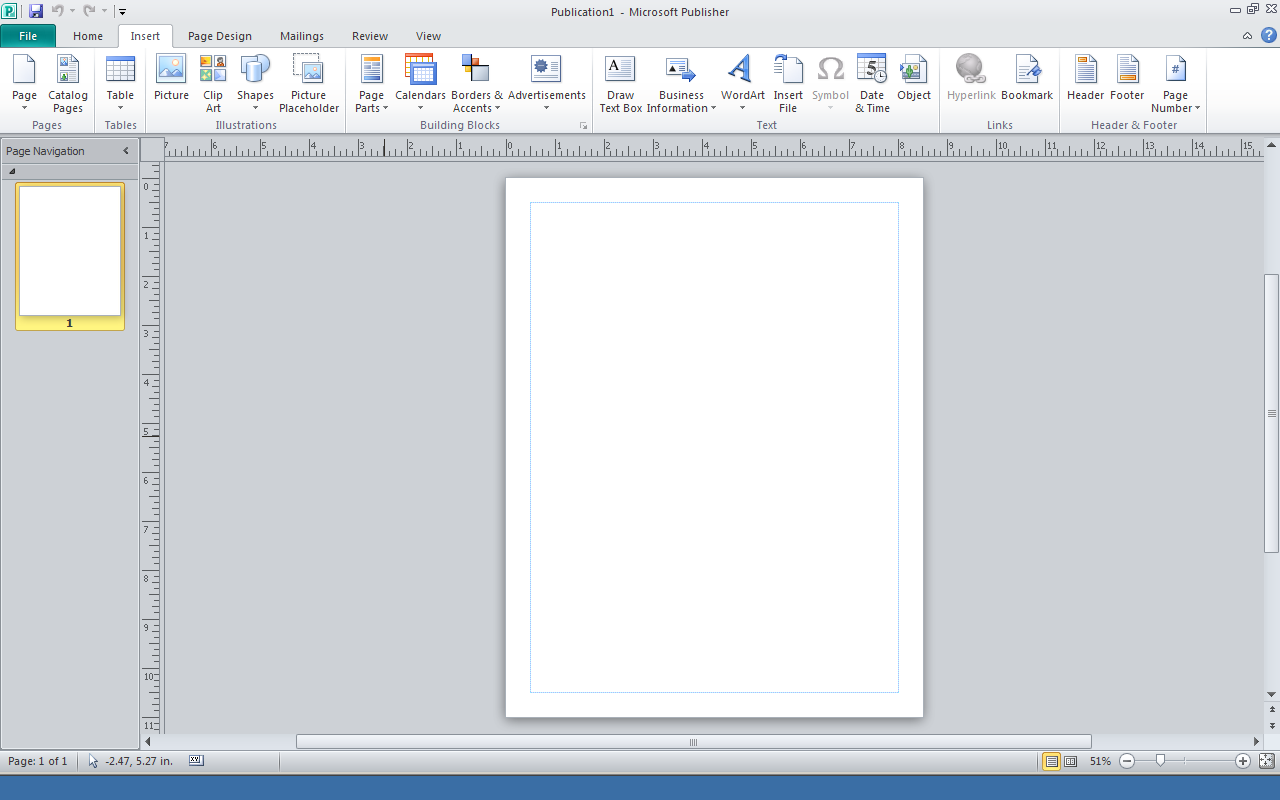 Tutorial C8 Using Automatic Page Numbering                                                                                 (9 points)On the ribbon, which tab do you select to add page numbers?On the ribbon below, circle the page number button.
When you select the page number button, list four options you have for placement of your page numbers.
You can also select format page numbers at the bottom of the menu; what can you choose in this dialog box (3 things)?


